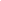 Obec Uzovské PekľanyUzovské Pekľany 68082 63  Jarovnice V  ..........................  dňa..................  Žiadosť o dodatočné povolenie stavby     Podpísaný  ..............................................., bytom  .................................................................č. d.  ..................., žiadam o dodatočné povolenie stavby  ..........................................................postavenej bez stavebného povolenia v obci  ..............................................................................na pozemku parc. č.  ............................................., kat. úz.  ........................................................Stavba bola (bude) ukončená v roku  .................................Vlastníci susedných nehnuteľností:................................................................................................  bytom  ........................................................................................................................................  bytom  ........................................majú (nemajú) k uskutočnenej stavbe tieto námietky (žiadne)  .................................................................................................................................................................................................................................................................................................................................................................						...................................................................						....................................................................							 podpisy vlastníkov susedných nehnuteľností                                                                   	.....................................................................					                        	podpis žiadateľaDoklady k žiadosti:Doklad o vlastníctve pozemkuProjekt skutočného realizovania rod. domu v dvoch vyhotoveniachTechnický popis stavbyTrvalý súhlas o odňatí z PFKópia z pozemkovej mapySprávny poplatok